CURRICULUM VITAEMax Efui Annani-Akollor (PhD)Address: Department of Molecular Medicine, School of Medicine & Dentistry, KNUST, KumasiMobile: +233505865492/+23324013480E-mail: akollor2001@yahoo.co.uk/mannani.sms@knust.edu.ghPERSONAL INFORMATIONDate of birth – 12 Dec, 1971		Marital Status: MarriedPlace of birth – Accra, Ghana		Religion: ChristianNationality – Ghanaian		Home town: Agbozume – Volta Region EDUCATIONAL BACKGROUND & ACADEMIC QUALIFICATIONSDate of Completion		School, Programme & CertificateAug 2011 - Jun, 2014	Dalian Medical University, China, Department                                                       of Biochemistry and Glycobiology              Specialization: 	Doctor of Philosophy (PhD) in Biochemistry and Molecular Biology (Thesis: The role of Protein O-Fucosyl transferase 1 (Pofut1) in Hepatocytes)Aug 2000 - Jun 2004	Kwame Nkrumah University of Science and                                                     Technology KNUST), Department of Molecular                                                       Medicine            Specialization:		MSc Clinical BiochemistryAug 1994 - Jun 1998	Kwame Nkrumah University of Science and    Technology KNUST), Department of Molecular Medicine, 		Second Class, Upper division					BSc (Hons) BiochemistrySept 1989 - Dec 1991 	Tema Secondary School, Tema GCE A’ Level; Three Passes  Sept 1985 - Jun 1989 	Tema Secondary School, Tema GCE O’Level; 8 Passes, First Division  WORK EXPERIENCE Current Employer: 	Dept of Molecular Medicine, School of Medical Sciences, KNUSTDate/Period:  		Oct. 2019 to date	 (Current Grade/Position – Senior Lecturer) Oct 2009 to Oct 2019   (Grade/ Position:  Lecturer)			 Main Duties 		Teaching and Research related activities (Find details the next section)Employer: 		MDS-Lancet, GhanaDate/Period:  		July-September 2008 Position:		Head of Immunology & EndocrinologyMain Duties     	Operation and routine maintenance of Synchron CX3/CX9 (Clinical Chemistry) Assay   & Access II (Immunology) Assay SystemsEmployer: 		Star Medical Diagnostic Centre, KumasiDate/Period 		October 2007-July 2008Position:		Marketing ExecutiveMain Duties: 		Recruitment of new clients Employer:	Dept of Molecular Medicine, School of Medical Sciences, KNUST Date/Period 		August 2006 to October 2009 Position:		Demonstrator for Human Biology & Allied Health ProgrammesMain Duties: 	Lecturer for undergraduate Biochemistry – Human Biology; Assist with Lab Practical’s for Chemical Pathology and Biochemistry,Employer: 		Kinapharma Ltd, Ghana Northern SectorDate/Period: 		February 2004 to February 2006 Position: 		Regional Manager-The Three Northern Regions Main Duties: 	Responsible for all sales and marketing activities within territory- Recruiting New clients Presentations, Radio activities in relation to sales, In-door and Outdoor promotional events, Management of Regional Sales Teams, Wholesale and warehouse. Supervision of Special Customer Accounts, Agents, Distributers & HospitalsEmployer: 	Imperial Broadcasting Ltd.Date/Period	1999-2004Position 	On air personality, Events and promotions manager	Main duties 	Radio programming and presentation, organization of promotional activities.Employer:	Multimedia Broadcasting Company LtdDate/Period	1995-1999Position	On air personalityMain duties	Radio programming and presentationEmployer: 	National Service Scheme (Post BSc.)/Department of Molecular Medicine, School of Medical Sciences, KNUSTDate/Period: 		November 1998 to June 1999Position: 	Demonstrator/Teaching Assistant- Supporting Lecturer for Introduction to Biochemistry, Supervising Assistant in Laboratory Professional Experience: UNIVERSITY TEACHING AND OR RESEARCH EXPERIENCE WITH DATES   A1) Current Position A2) Job Title/Rank:	Lecturer in Biochemistry and Chemical Pathology
Dates from/to 		Aug 2009 to August 2019  Employer’s Name 	Kwame Nkrumah University of Science and Technology, Ghana
A3) Other offices Held
a1) Title:  Supervisor for Undergraduate Biochemistry Laboratory Practical
Dates from/to 	           Sept 2014 to date(i)  Subjects taught as a Lecturer/Senior LecturerTable 2.1 Undergraduate courses Table 2.2 Service Courses taught (Shared courses)Table 2.3 Postgraduate Courses b. Supervision of student project work/thesis/research-Undergraduate and PostgraduateDETAILS OF RESEARCH OR PROJECTS UNDERTAKEN SINCE MY APPOINTMENT TO THE UNIVERSITYBelow are researches that have been conducted since my appointment with dates. Table 3.1 Research Conducted-CompletedTable 3.2 Research Ongoing3c. Publications arising out of the researches undertaken with exact references in peer refereed Journals  Abbam G, Tandoh S, Tetteh M, Afrifah DA, Annani-Akollor ME, Owiredu E-W, et al. (2021, Jan 20) Reference intervals for selected haematological and biochemical parameters among apparently healthy adults in different eco-geographical zones in Ghana. PLoS ONE 16(1): e0245585. https://doi.org/10.1371/journal.pone.0245585Annani-Akollor ME, Laing EF, Addai-Mensah O, Fondjo LA, Adu EA, Owiredu EW. Population-derived cut-off for HbA1c could enhance the identification of metabolic syndrome among non-diabetic population. Heliyon. (2020 Aug 1); 6(8): e04583. doi: 10.1016/j.heliyon.2020.e04583. PMID: 32775749; PMCID: PMC7396902.  Linda Ahenkorah Fondjo; Max Annani-Akollor; Otchere Addai-Mensah; Prince Owusu-Koofie; Eddie-Williams Owiredu; Bright Amankwaa; William K.B.A. Owiredu. (2019) Characterization of Cardiometabolic Risk Factors among Long Distance Commercial Drivers in Kumasi, Ghana.   PLOS ONE. Volume 6, Issue 1, 2020, January, e03147 https://doi.org/10.1016/j.heliyon.2019.e03147Ransford Kyeremeh, Samuel Antwi-Baffour, Max Annani-Akollor, Jonathan Kofi Adjei, Otchere Addai-Mensah, and Margaret Frempong. (2020, August 24) Comediation of Erythrocyte Haemolysis by Erythrocyte-Derived Microparticles and Complement during Malaria Infection. Advances in Hematology Volume 2020, Article ID 1640480,  https://doi.org/10.1155/2020/1640480.Kwabena Owusu Danquah, Kofi Mensah, Charles Nkansah, Samuel Kwasi Appiah, Mark Noagbe, Yasmine Hardy,3 David O. Ntiamoah, Lillian Antwi Boateng, Max Efui Annani-Akollor, Eddie-Williams Owiredu, Alexander Yaw Debrah, and Otchere Addai-Mensah. Molecular Characterization of Glucose-6-Phosphate Dehydrogenase: Do Single Nucleotide Polymorphisms Affect Hematological Parameters in HIV-Positive Patients? 2020 Aug 1. J Trop Med. 5194287. doi: 10.1155/2020/5194287. https://doi.org/10.1155/2020/5194287 Fondjo LA, Addai-Mensah O, Annani-Akollor ME, Quarshie JT, Boateng AA, Assafuah SE, et al. (2020). A multicenter study of the prevalence and risk factors of malaria and anemia among pregnant women at first antenatal care visit in Ghana., 2020, August 21.  PLoS ONE 15(8): e0238077; https://doi.org/10.1371/journal.pone.0238077Evans Adu Asamoah, Christian Obirikorang, Emmanuel Acheampong, Max Efui Annani-Akollor, Edwin Ferguson Laing, Eddie-Williams Owiredu, Enoch Odame Anto Heritability and Genetics of Type 2 Diabetes Mellitus in Sub-Saharan Africa: A Systematic Review and Meta-Analysis. J Diabetes Res. 2020; 2020: 3198671, 2020 June 30. doi: 10.1155/2020/3198671.Otchere Addai-Mensah, Bismarck Dinko, Mark Noagbe, Selassie Louis Ameke, Max Efui Annani-Akollor, Eddie-Williams Owiredu, Kofi Mensah, Richmond Tackie, Eliezer Togbe, Comfort Agyare-Kwabi, Charles Gyasi, Constance Adu-Gyamfi, Alexander Yaw Debrah. Plasmodium falciparum histidine-rich protein 2 diversity in Ghana. Malar J. 2020 July 16, 19: 256.   doi: 10.1186/s12936-020-03328-z.Enoch Odame Anto, W.K.B.A. Owiredu, Eric Adua, Christian Obirikorang, Linda Ahenkorah Fondjo, Max Efui Annani-Akollor, Emmanuel Acheampong, Evans Adu Asamoah, Peter Roberts, Wei Wang, Sampson Donkor. Prevalence and lifestyle-related risk factors of obesity and unrecognized hypertension among bus drivers in Ghana, Heliyon, Volume 6, Issue 1, January, 2020, e03147, https://doi.org/10.1016/j.heliyon.2019.e03147.Otchere Addai-Mensah*, Max Efui Annani-Akollor, Frederick Obeng Nsafoah, Linda Ahenkorah Fondjo, Eddie-Williams Owiredu, Kwabena Owusu Danquah, Richard Vikpebah Duneeh, Francis Agyei Amponsah. (2019). Effect of poor glycaemic control on plasma levels and activity of protein C, protein S, and antithrombin III in type 2 diabetes mellitus. PLoS One. 2019 Sep 27; 14(9): e0223171. doi: 10.1371/journal.pone.0223171Otchere Addai-Mensah ,1 Daniel Gyamfi, Richard Vikpebah Duneeh, Kwabena O. Danquah, Max E. Annani-Akollor, Lillian Boateng, Eddie-Williams Owiredu, Francis A. Amponsah, Edward Y. Afriyie, Renate Asare, and David Ntiamoah Ofosu. Determination of Haematological Reference Ranges in Healthy Adults in Three Regions in Ghana BioMed Research International. 2019, Feb Vol 2019, Article ID 7467512, https://doi.org/10.1155/2019/7467512 Benjamin Ackon Eghan Jnr., Francis Agyemang-Yeboah, Eliezer Togbe, Max Efui Annani-Akollor, Sampson Donkor & Bright Oppong Afranie (2019, Aug 10). Waist circumference and hip circumference as potential predictors of visceral fat estimate among type 2 diabetic patients at the Komfo Anokye Teaching Hospital (KATH), Kumasi-Ghana, Alexandria Journal of Medicine, 55:1, 49-56, DOI: 10.1080/20905068.2019.1658340  Margaret T. Frempong, Paul Ntiamoah, Max Efui Annani-Akollor, William K. B. A. Owiredu, Otchere Addai-Mensah, Eddie-Williams Owiredu, Denis Adu-Gyasi, Evans Owusu Agyapong, Lorraine Sallah. (2019) Hepatitis B and C infections in HIV-1 and non-HIV infected pregnant women in the Brong-Ahafo Region, Ghana. PLOS ONE, 14(7): e0219922Enoch Odame Anto, Christian Obirikorang, Max Efui Annani-Akollor, Eric Adua, Sampson Donkor, Emmanuel Acheampong, Evans Adu Asamoah (2019) Evaluation of Dyslipidaemia Using an Algorithm of Lipid Profile Measures among Newly Diagnosed Type II Diabetes Mellitus Patients: A Cross-Sectional
Study at Dormaa Presbyterian Hospital, Ghana. Medicina 2019, 55, 392; doi:10.3390/medicina55070392.Max Efui Annani-Akollor, Otchere Addai-Mensah, Linda Ahenkorah Fondjo, Lorraine Sallah, Eddie-Williams Owiredu, Emmanuel Acheampong and Solomon Akamugri.  (2019) Predominant Complications of Type 2 Diabetes in Kumasi: A 4-Year Retrospective Cross-Sectional Study at a Teaching Hospital in Ghana. Medicina, 55, 125; https://doi:10.3390/medicina55050125 Max Efui Annani‑Akollor, Edwin Ferguson Laing, Henry Osei, Evans Mensah, Eddie‑Williams Owiredu, Bright Oppong Afranie and Enoch Odame Anto. (2019). Prevalence of metabolic syndrome and the comparison of fasting plasma glucose and HbA1c as the glycemic criterion for MetS definition in non‑diabetic population in Ghana. Diabetology & Metabolic Syndrome,11:26; https://doi.org/10.1186/s13098-019-0423-Otchere Addai-Mensah, Max Efui Annani-Akollor, Linda Ahenkorah-Fondjo, Enoch Odame Anto, Daniel Gyamfi, Lorraine Sallah, Dennis Agama, Richard Djabatey, and Eddie-Williams Owiredu (2019). High-Sensitivity C-Reactive Protein: A Potential Ancillary Biomarker for Malaria Diagnosis and Morbidity. Disease Markers, Volume 2019, Article ID 1408031,  https://doi.org/10.1155/2019/1408031FA. Yeboah, Benjamin Ackon-Eghan Jnr, Max Efui Annani-Akollor, Eliezer Togbe, Sampson Donkor, Bright Oppong Afranie. (2019) Evaluation of metabolic syndrome and its associated risk factors in type 2 diabetes: a descriptive cross-sectional study at the Komfo Anokye Teaching Hospital, Kumasi-Ghana. BioMed Research International. Volume 2019, Article ID 4562904. https://doi.org/10.1155/2019/4562904 Otchere Addai-Mensah, Daniel Gyamfi, Richard Vikpebah Duneeh, Kwabena O. Danquah, Max E. Annani-Akollor, Lillian Boateng, Eddie-Williams Owiredu, Francis A. Amponsah, Edward Y. Afriyie, Renate Asare, and David Ntiamoah Ofosu. (2019). Determination of haematological Reference Ranges in Healthy Adults in Three Regions in Ghana. BioMed Research International, Volume 2019, Article ID 7467512, https://doi.org/10.1155/2019/7467512Otchere Addai-Mensah, Daniel Gyamfi, Francis Agyei Amponsah, Max Efui Annani-Akollor, Kwabena Owusu Danquah, Lillian Boateng, Eddie-Williams Owiredu, Edward Y. Afriyie, Richard Vikpebah Duneeh, Renate Asare, David Ofosu Ntiamoah, and Richard Boateng. (2019) Antierythropoietin Antibody Production Is Not associated with Malaria and Malaria-Related Anaemia in Humans. The Scientific World Journal. Volume 2019, Article ID 5398732. https://doi.org/10.1155/2019/5398732Mensah S.J.A, Addai Mensah O, Nagai. H. N, Annani Akollor M. (2018) Evaluating access to Malaria Rapid Diagnostic Test kit and Artemisinin-based Combination Therapy and the Quality of Treatment Practice among Over-the-Counter Medicine Sellers at the District Level in the Brong Ahafo Region – Ghana. Texila International Journal of Clinical Research Volume 5, Issue 1, doi: 10.21522/TIJCR.2014.05.01. Art001Otchere Addai-Mensah, Max Efui Annani-Akollor, Linda Ahenkorah Fondjo, Kwadwo Sarbeng, Enoch Odame Anto, Eddie-Williams Owiredu, and Shanice Nglokie Arthur. (2018) Regular Antenatal Attendance and Education Influence the Uptake of Intermittent Preventive Treatment of Malaria in Pregnancy: A Cross-Sectional Study at the University Hospital, Kumasi, Ghana. Journal of Tropical Medicine. Volume 2018, Article ID 5019215. https://doi.org/10.1155/2018/5019215Samuel Antwi-Baffour, Jonathan Kofi Adjei, Francis Agyemang-Yeboah, Max Annani-Akollor, Ransford Kyeremeh, George Awuku Asare and Ben Gyan. (2017). Proteomic analysis of microparticles isolated from malaria positive blood samples. Proteome Science. 15:5. https://doi.org/10.1186/s12953-017-0113-5Lady Gwendoline Akwa, Monday Omoniyi Moses, Abigail Omowumi Emikpe, Biggie Baffour-Awuah, Benjamin Asamoah, Otchere Addai-Mensah, Max Annani-Akollor, Francis Osei, Eric Junior Appiah (2017). Lipid profile, cardiorespiratory function and quality of life of postmenopausal women improves with aerobic exercise.  Journal of Human Sport and Exercise. Vol 12 (3). doi:10.14198/jhse.2017.123.14Arshad Ahmed Padhiar, Jianhui Fan, Ying Tang, Juanhan Yu, Shujing Wang, Linhua Liu, Bachir Niang, Max Efui Annani-Akollor, Lifen Wang, Qi Wang, Jianing Zhang (2015). Upregulated β1-6 branch N-glycan marks early gliomagenesis but exhibited biphasic expression in the progression of astrocytic glioma. Am J Cancer Res. 5(3):1101-1116.  www.ajcr.us /ISSN:2156-6976/ajcr0004385Max Efui Annani-Akollor, Shujing Wang, Jianhui Fan, Linhua Liu, Arshad Ahmed Padhiar, Jianing Zhang. (2014) Downregulated protein O-fucosyl transferase 1 (Pofut1) expression exerts antiproliferative and antiadhesive effects on hepatocytes by inhibiting Notch signaling. Biomedicine & Pharmacotherapy, 68, 785–790.   https://doi.org/10.1016/j.biopha.2014.07.005Conferences/Seminars and Workshops at which papers were read Max Efui Annani-Akollor, Edwin Ferguson Laing, Otchere Addai-Mensah, Linda Ahenkorah Fondjo, Evans Asamoah Adu, Eddie-Williams Owiredu. Population-specific cut-off for HbA1c improves identification of metabolic syndrome among non-diabetic population in Ghana.  College of Health Sciences, KNUST-Convention of Biomedical Research, Ghana Joint Conference, 30th July- 1st August 2019Professional Experience: UNIVERSITY TEACHING AND OR RESEARCH EXPERIENCE WITH DATES   RECORD OF SERVICE TO THE COMMUNITY Service to the UniversityAdministrative experienceStatutory positionsNon-Statutory positionsService to the National CommunityService to the International CommunitySignature of Applicant         Date:   6th April 2021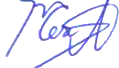 Job Title/Rank Senior Lecturer in Biochemistry and Chemical PathologyDates from/toAug 2019 to   Date Employer’s NameKwame Nkrumah University of Science and Technology, GhanaDescription of DutiesLecture planning, preparation and research in Biochemistry and Chemical Pathology - UndergraduateLecture planning, preparation and research in Theories of Molecular Medicine, Research Methods and Chemical Pathology – Post graduateLecture planning, preparation and research in Allied courses undergraduate Developing curriculumSetting of exam questions on the above subjects. Supervising student research projectsSpending time with students for hands-on/clinical sessionsChecking and assessing students' work Writing research proposalsDescription of DutiesLecture planning, preparation and research in Biochemistry and Chemical Pathology - UndergraduateLecture planning, preparation and research in Chemical Pathology – Post graduateLecture planning, preparation and research in Allied courses undergraduate Developing curriculumSetting of exam questions on the above subjects. Supervising student research projectsSpending time with students for hands-on/clinical sessionsChecking and assessing students' work Writing research proposalsa2) Title 
Dates from/to 
Assistant Examinations Officer
April 2019 to date
a3) TitleChief Invigilator for School of Medicine and Dentistry     Dates from/to Sept 2019 to date a4) TitleAssistant Examinations Officer Dates from/toApril 2019 to date NoCoursesDepartment/FacultyDates1SMD 265/266 Biochemistry 2&3School of Medicine & Dentistry, KNUSTAug. 2014-Date2SMD 485/486 Chemical PathologySchool of Medicine & Dentistry, KNUSTAug. 2014- Date3SMD 166- Biochemistry 1School of Medicine & Dentistry, KNUSTAug. 2009 - DateNoCoursesDepartment/FacultyDates1SMD 282- Biochemistry 2Department of Medical Diagnostics, Faculty of Allied Health Sciences.Jan 2014-Date2SMD 481- Chemical Pathology 3Department of Medical Diagnostics, Faculty of Allied Health Sciences.Aug 2014-Date3SMD 482- Chemical Pathology 4Department of Medical Diagnostics, Faculty of Allied Health Sciences.Jan 2014-Date4Pharm 386- Chemical Pathology 1Faculty of Pharmacy and Pharmaceutical SciencesAug 2014- Date5Pharm 485- Chemical Pathology 2Faculty of Pharmacy and Pharmaceutical SciencesJan. 2014-Date6SSN 166 Biochemistry (Physician Assistants)Department of Anaesthesia, School of Medicine & DentistryJun 2014- Date7SMD 186- Biochemistry 1Department of Medical Diagnostics, Faculty of Allied Health Sciences.Aug 2009 -Date8SMD 145- Biochemistry 1Department of Sports and Exercise Sciences, Faculty of Allied Health Sciences.Aug 2009-Date9SSN 166- BiochemistryDepartment of Nursing, Faculty of Allied Health Sciences.Aug 2009- Date10SMD 166- BiochemistryDepartment of Sonography, Faculty of Allied Health Sciences.Aug 2009- Date11SMD 166- BiochemistrySchool of Veterinary MedicineAug 2009- Date12SMD 281- Biochemistry 2 Department of Medical Diagnostics, Faculty of Allied Health Sciences.Aug 2009- DateNoCoursesDepartment/FacultyDates1Research methodsDepartment of Molecular Medicine, School of Medicine and DentistryAug 2018-Date2Theory of Molecular MedicineDepartment of Molecular Medicine, School of Medicine and DentistryAug 2018-Date3Chemical PathologyDepartment of Molecular Medicine, School of Medicine and DentistryAug. 2013-DateNo.Title of researchExpected completion Date1Renal Responses to Isoflurane Anaesthesia In Adult Patients Undergoing Minimally Invasive Surgical Procedures at Komfo Anokye Teaching Hospital: A Quasi-Experimental StudyAug 2017 - 20212Genetic Diversity of PFAP2-G in Plasmodium Falciparum Clinical Isolates and Its Effect on GametocytogenesisAug 2017-20213Long-term effects of antihypertensive medication   on bone mineral density among Ghanaian adult at the Komfo Anokye Teaching HospitalAug 2017-July 20194Effects of Duration of Weight Training on Anthropometric, Physiological and Biochemical Characteristics Of Weight LiftersAug 2017-July 20185The role of plasma membrane-derived extracellular vesicles in malaria-associated anaemia.Aug 2016-July 20196Ageing With/Without Human Immunodeficiency Virus (HIV) InfectionAug 2016-20217Determination of haematological reference ranges in healthy adults using the Sysmex XT-4000I automated analyzer in Upper East, Upper West and northern Regions of GhanaAug 2016-July 20188The role of plasma membrane-derived extracellular vesicles (PMEVS) in malaria-associated anaemiaAug 2015-Jul 20199Proteomic analysis of microparticles isolated from malaria positive blood samplesAug 2015-July 201710Burden and Management of Severe Postnatal Hyperbilirubinaemia using Phototherapy - Case of Komfo Anokye Teaching HospitalAug 2015-July 201711HBA1c as an indicator for metabolic syndrome in hypertensive patients  Aug 2015-July 201712Cardiorespiratory function, and quality of life in postmenopausal women improves with aerobic exercise Aug 2015-July 201613Intermittent Preventive Treatment Among Pregnant Women Attending the Antenatal Clinic at A University Hospital in KumasiAug 2015-July 201614Diagnostic accuracy of Procalcitonin as a marker of severity of malariaAug 2014-July 201615Diagnostic accuracy of C-RP and EPO as a marker of severity of malariaAug 2014-July 201616 The use of C-Reactive protein in the diagnosis of severe malariaAug 2014-July 201517 Metabolic Syndrome among young adults of KNUST Aug 2014-July 201518A partial retrospective study into diabetic complications at the KATHAug 2014-July 2015No.Title of researchExpected completion Date1Immunological dynamics and genotypic characterization of individuals living with Hepatitis BAug 2020-20242Persistent malaria antigenemia and anti-malarial drug resistanceAug 2020-20243Mutations and Polymorphisms of The CCR5 Gene in The Ghanaian Population and Their Effect on HIV-1 Infection and Disease ProgressionAug 2020-20224Validation of immune biomarkers associated with healing in buruli ulcerAug 2019-20225Microsatellite Instability in Bladder Cancer; A PCR-Based StudyAug 2020-20226Urinary Iodine concentration and Thyroid hormone analysis of pregnant women in selected health facility in the Great Accra RegionAug 2020-20227Assessment of Antimalarial Drug Susceptibility of Clinical PlasmodiumFalciparum from Ghanaian ChildrenAug 2019 - 20248Sero-epidemiological Investigation Of Invasive Non-typhoidal Salmonella Infection Among Ghanaian ChildrenAug 2019-20229Assessment of Antimalarial Drug Susceptibility Of Clinical Plasmodium Falciparum From Ghanaian ChildrenAug 2018-202110Evaluation of Cellular & Humoral Immune Responses in HIV Seropositive Patients Pre & Post Antiretroviral TreatmentAug 2018-202111Surveillance of Mutations in Plasmodium Falciparum Kelch 13 as Artemisinin Resistant Molecular Markers in Ghana.Aug 2018-202112Electrolytes, inflammatory markers and Free Light Chains in Patients Presenting with Diabetic Nephropathy at the Komfo Anokye teaching HospitalAug 2018-202113Ageing With/Without Human Immunodeficiency Virus (HIV) InfectionAug 2016-2021DateOfficeOct 2020 to dateChief invigilator – School of Medicine And Dentistry April 2019 to dateAssistant examination officer - Department Of Molecular Medicine, SMD, KNUSTAug 2014 to dateLab Coordinator -- Department of Molecular Medicine, SMD, KNUST	DateOfficeNovember 2009 to date  Member, School Examiners Board, SMD, KNUSTMember, Dept Examination Board, Dept of Molecular Medicine DateOfficeMarch 2021Member: Events and promotions sub-committee of the KNUST  70th Anniversary planning committee.Jan 2021Member: Coordinator for College Affiliations OfficeOct. 2020Member: KNUST  70th Anniversary Planning Committee Jan 2019SMD Human Resource and Development committeeOct 2017Member: 2016/17 Academic year Admission Interview Committee, SMD, KNUST.2015 to DateFacilitator, MPhil Haematology program, Department of Medical DiagnosticsNov 2014 to dateHall Fellow: Republic Hall, KNUST	DateOfficeOct 2020Visiting Lecturer: University of Allied Health Sciences17th- 18th June 2015Invigilator of external examinations (Terminal Nursing, Midwifery & Community Health Nursing Diploma ExaminationDateOfficeJan 2019 to dateReviewer: Journal of Advances in Medicine and Medical Research	July 2019 to dateReviewer : International Journal of Tropical Disease & HealthJuly 2019 to dateEditorial Board Member: Annals of Dental Science and Oral Biology  Aug 2018 to dateBoard Member: Convention of Biomedical Research, Ghana